         Candidate Recommended for Commissioning as a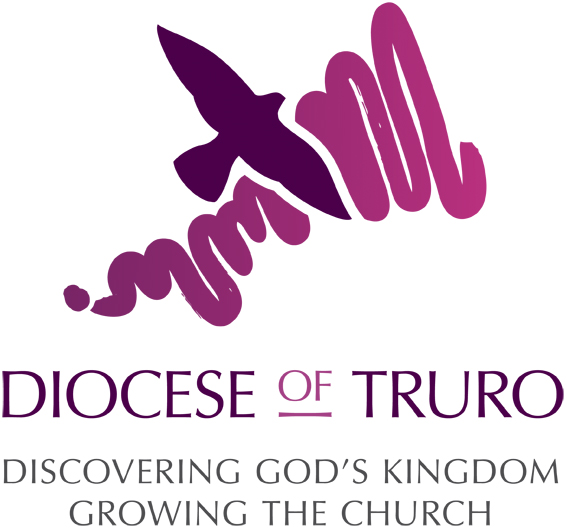 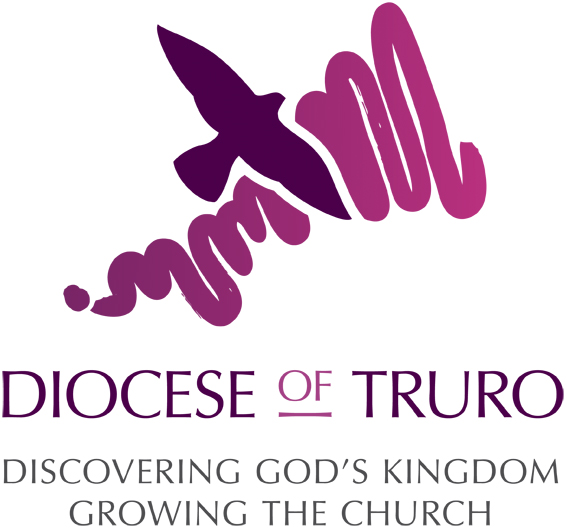 Local Worship Leader* Please note Local Worship Leaders will NOT be recommissioned unless they have up to date Safeguarding Training to Leadership level which should renewed every 3 years.For PCC Use:For insurance reasons Local Worship Leaders must be approved by their PCCs.   This approval should be demonstrated by members of the PCC voting at a PCC meeting for the candidate.   (If the candidate is a member of the PCC, they should not attend the meeting when the matter is discussed or voted on, nor should they sign their own forms).  The signatures (below) confirm that such a ballot has taken place.Candidate DetailsCandidate DetailsTitle and NameAddressTelephoneEmailParish/ Benefice/ ClusterWhy I feel called to be recommissionedAny training since last commissioning including Date of last Leadership Level Safeguarding training. *Signature & datePCC ApprovalPCC ApprovalPCC ApprovalPCC ApprovalTitle and NameSignatureDate PCC Lay-Vice ChairmanOr other post holderParish Priest